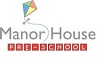 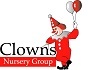 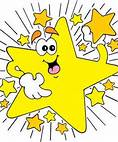 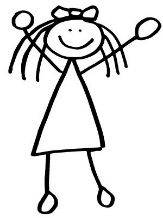 

Girls Schools
 Boys Schools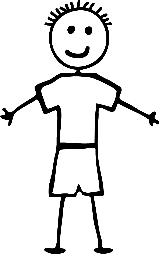 Channing School19 offered 3 waitlistedSt Christopher’s School9 offered4 waitlistedSouth Hampstead School5 offered2 waitlistedNorth London Collegiate School5 offered2 waitlistedHaberdashers Askes Girls School3 offeredQueens College Prep School1 offerSt Margaret’s School7 offered5 waitlistedLyndhurst House School9 offered 1 waitlistedSt Anthony’s School11 offered1 waitlistedHereward House School5 offered1 waitlistedManor Lodge School1 offerDulwich Preparatory School1 offerRadlett Preparatory School1 offerUCS2 offersHall School1 offer 4+
1 offer 5+Arnold House4 offers